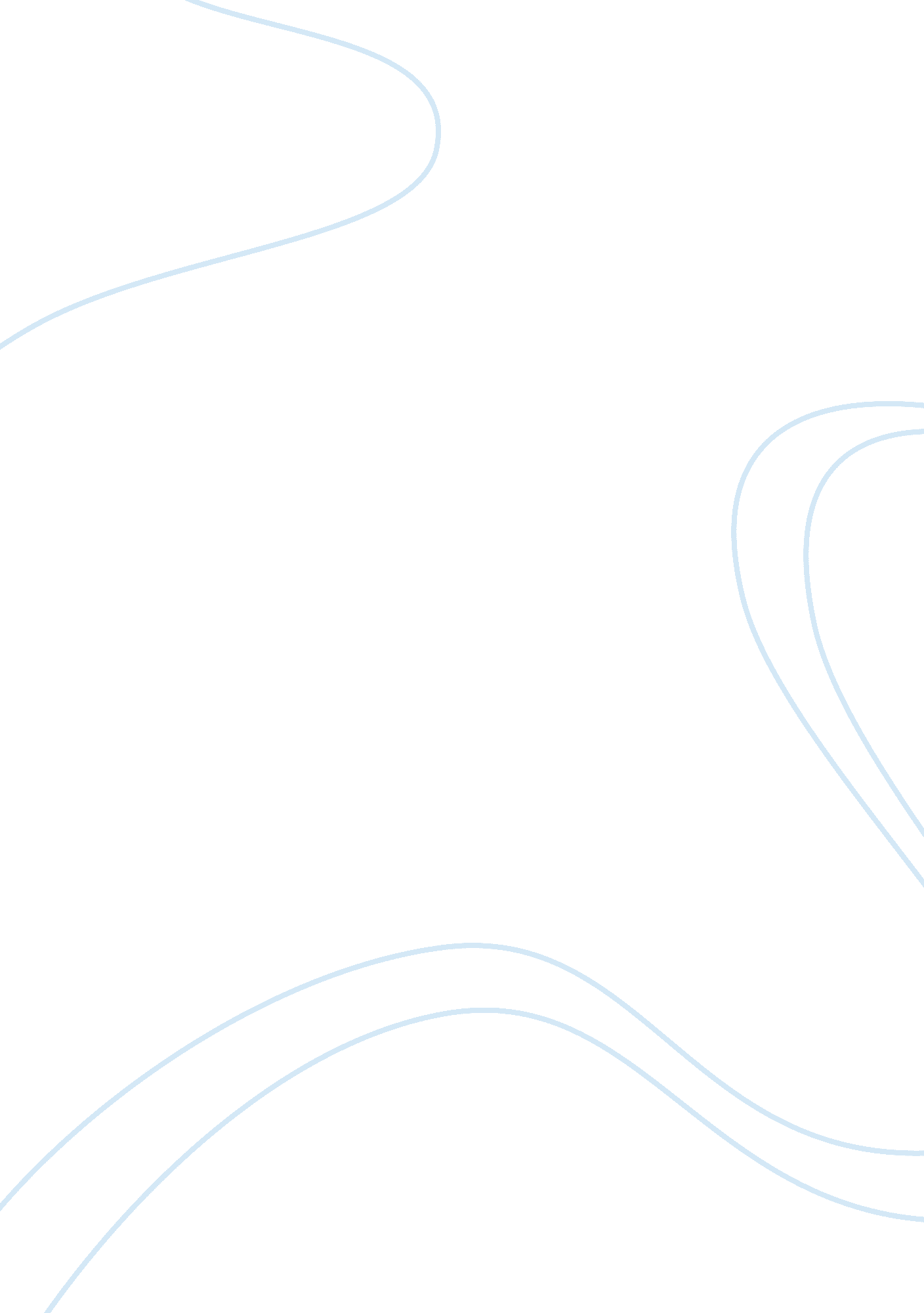 False information in the new york timesPsychology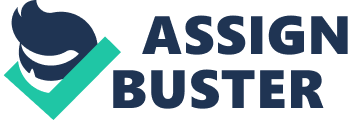 ﻿False Information In The New York Times Example: The New York Times published false information on the collapse of the Wall Street Collapse 2008. Inthis report, themedia house published a narrative that the Glass-Steagall Act repeal in 1999 had nothing to with the major collapse of Wall Street in 2008. 
Reason why it is deceitful 
In earlier news publication, The New Times had already admitted in one of its editorial pages that it was wrong for the economic advisors to repeal the Glass-Steagall suggesting that the news power house already knew that it was the repeal of the act that caused or led to the collapse of Wall Street in 2008. In this case, the New York Times implicated itself by publishing a new story on what actually transpired. 
The valid evidence 
The evidence of this deceit was the admission of a New Time’s columnist in July 30 where he criticizes John MacCain and Elizabeth Warren for the introduction of the Glass-Steagal Act meant for separating insured deposit banks from the gambling casinos and the investment banks of Wall Street. Therefore, the earlier publication was an admission that the Glass-Steagal Act did cause the collapse of Wall Street in 2008. 
Book Entry 
Example: 
In the novel, Dmitiri and Fyodor Pavlovich are engaged in a false shout out. The author uses this conflict to bring about the misunderstandings between the two characters who are actually quarrelling over a woman they are both in love with. 
The Reason why it is deceitful 
The fight between Dmitiri and Fyodor is made to appear like a normal misunderstanding between two people but the author does not explain at the first time the reason as to why the two are shouting at each other. However, as novel later reveals, the two men fight over a woman in the pretext of a simple misunderstanding. 
Evidence of deceit 
Later in the novel, there is substantive evidence suggesting that the two characters are fighting over a woman. For instance, Dmitiri leaves his fiancé Katerina in pursuit of Grushenka while Pavlovich also promises to give the woman 3, 000 rubbles for agreeing to become his lover. 
Works Cited 
Dostroevsky, Fyodor. The Brothers Karamazov. Planet PDF. n. d. Web. 11 Oct. 2015 http://www. planetpdf. com/planetpdf/pdfs/free_ebooks/The_Brothers_Karamazov_NT. pdf 
Martens, Pam and Martens, Russ. New York Times Pushes False Narrative on the Wall Street Crash of 2008. August 30, 2015. Web. 11 Oct. 2015. http://www. globalresearch. ca/new-york-times-pushes-false-narrative-on-the-wall-street-crash-of-2008/5466743 